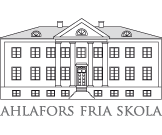 SkolrådsmöteAhlafors Fria SkolaMåndag 7 december 2020 kl. 17.30 - 19.30                                                 Digitalt TEAMS pga Corona pandemin1. Mötets öppnandes2. Föregående mötesprotokoll: Genomgång av protokoll från 10 mars 2020: https://www.ahlaforsfriaskola.se/information/ Protokollet godkändes av mötet med tillägg under punkt 5, gällande ny kommunal skola, att ersättning gäller Himlaskolan samt Nolskolan.3. Rektor informerar: Rektorn presenterade sig, från Nol, jobbat som lärare, biträdande rektor och rektor sedan tidigare. Gillar det fokus som Ahlafors fria har, fokus på eleverna. Fått en bra introduktion och känsla på skolan. Covid 19 pandemin har givetvis påverkat introduktionen på ett nytt jobb. Fria fortsätter jobba utifrån Covid 19 strategin, utifrån rådande pandemi. Följer FHM och kommunens riktlinjer, i vissa fall striktare – ex distans v 51 för högstadiet för att bidra till att minska smittspridning. Andra åtgärder är: Tagit bort fysiska möten för pedagogerna, i de fall de inte är nödvändiga. Föräldrar ombeds lämna och hämta vid grinden. Ej svettig idrott för de mindre. Maten delas ut till eleverna, förstärkt med extra personal. Då fler i personalen behöver stanna hemma till följd av Covid regler, ökar  trycket på resurser, och i kommunen är det ett stort tryck efter vikarier. Ett känt konstaterat fall bland eleverna.Resurser: Inför hösten ny skolsköterska, 3 dgr, mån/ons/tors. Ny skolpsykolog. På konsultbasis talpedagog och kurator. Specialpedagog sjukskriven men relevant resurs finns i form av annan specialpedagog samt speciallärarresurs. Förstärkt på FSK sidan och vaktmästeri (på timmar) - en resurs med på lunchrasten som förstärkt rastvakt. Framåt ser rektorn en förändring på administration, ex vaktmästeri, hur kan vi förbättra detta? Framåt vill rektorn även stärka elevhälsa och digitalisera. Gällande elevhälsan ser han ett bra lag med elevhälsofrämjande arbete. Proaktiv verksamhet och stöttning utifrån vid behov från kommun. Gällande digitalisering vill han att skolan skall jobba mer digitalt och ha en plattform för kommunikation. Bygga struktur och stärka internt med verktyg för pedagoger. 2023 – alla nationella prov digitala.Skolinspektion i december - skulle varit i våras men skjuten på till följd av Covid. Genomfördes ändå nu då det var en riktad tillsyn, undersökning på hur väl organisationen kan garantera trygghet och arbetsro. Intervjuer genomförda av skolinspektionen. Rektor hade synpunkter på att intervju med ettor och treor skulle ske utan andra vuxna. Rektorn ville ej detta. Skolinspektionen fick tillträde från klass fyra och uppåt där intervju skedde bakom lyckta dörrar. Ordningsregler,  styrelseordförande, administration och rektor intervjuades även, bl a gällande ordningsregler. Skolinspektionen gör ett utlåtande/skrivelse. Frågor till rektor under punkt 3:Digitalisering: Hur väl rustade är Ahlafors fria inför digitalisering?: Ahlafors Fria är inte i framkant gällande digitalisering. Behöver stärka upp och behöver jobba mer med digitalisering.Datorer? Distans v51, erbjudande låna dator, finns det resurser för detta? Vi har inventerat, finns gott stöd utanför skolan (via hemmet). De datorer som finns kommer räcka till distans och de som är kvar på skolan. Köpt in ca 70 nya datorer, känner oss trygga i det. Covid – frånvaro i skolan? Ingen undervisning påverkad, dock ansträngt på resurssidan ibland. Förhöjd sjukfrånvaro bland eleverna. Lokal – har skolan kunnat påverka utrymme, kan lärare hålla avstånd? Jobba hemifrån? Finns tydlig fördelning där rektor och administratör kan varva sin tid i skolan. Problematiskt för lärare att jobba hemifrån då eleverna behöver stöd i skolan rent fysiskt. Finns stöd för lärarna att jobba hemifrån när det är möjligt. Hur sker distansundervisning– praktiska ämnen: ex bild, hemkunskap? Rektor har inte detaljer, pedagogerna planerar detta, det finns teoretiska delar i alla praktiska ämnen. Kommentar gällande Skolinspektion – gällde även extra anpassning/särskilt stöd? Ja, men bara mot huvudman (ej elever). Tog upp rutiner, dokument delat med skolinspektionen. Google Classrom – ny resurs? IT pedagog utsedd. Rektor har även god kunskap och stöttar.Kommentar IT teknik. Haltar för elever med speciella behov, lärare kan inte använda den teknik som finns. Lärarna behöver få stöd att använda de verktyg som finns. Efterfrågar att eleverna blir pushade av läraren att använda teknik. Kommentar från rektor – ser fram emot att jobba med detta framåt.Digital undervisning v51 – kommer det att vara lektioner där läraren är med hela lektionen? Rektor kommenterade att han inte lagt mig i det pedagogiska upplägget, men att det är viktigt att det finns någon att bolla med hela tiden. Lektion som vanligt, ordinarie schema gäller, läraren tillgänglig hela tiden.Distans, bara v51? Ja. Efterfrågas att läraren bör vara tydliga, vad gäller, ex när svarar de på mail. Finns det anledning till förstärkt rastvakt? Nej, men skolmiljö består av olika ytor, behöver ha personal tillgänglig på alla ytor, vill ha resurser på plats.4. Administrativ information: Rastvakter: (punkt 5) Förstärkt 11:20-12:20, många barn ute. Minst två, helst tre-fyra rastvakter. Skolmaten: (punkt 5) Ny matleverantör från hösttermin, catering. Maten tillverkas på Hisingen. Fråga från förälder, för lite mat, hungriga barn? Mängden som levereras är 140g/person, varmrätt. Skolan tillhandahåller, ris/pasta/potatis/grönsaker. Mindre barn äter ej 140g, högstadiet kanske. Slängs mycket mat i dagsläget då det levereras mer än kontrakterat, är inte för lite mat. Eleverna får ta om, ingen elev nekas, förutom ex vid portionsförpackad mat, ex köttbullar, hamburgare. Maten gillas inte alltid av eleverna, smaken är dock olika. Vissa elever tycker maten är bättre än tidigare. Enligt kökspersonalen är det mer positiva än negativa barn. Kommentar – fisken upplevs överkokt. Varmhållning? Ta upp med leverantör/transport/köket? Finns det en övre gräns på gradantal? Skolan känner sig i trygga händer, professionella leverantörer som tar till sig Ahlafors Frias åsikter Grönsaksutbudet begränsat under Covid, hur ser det ut idag respektive framåt?: Fyra, fem alternativ på grönsaker fram till terminsslut. Nytt beslut inför vårterminen. Enkät bland elever gällande hur de upplever de maten, finns det? Då det är individuellt med smak. Finns ingen färsk enkät. En enkät i januari kan vara bra underlag för beslut om behålla leverantören som är på ett år, med option på ett år till. Övrigt: Ekonomi – årsstämma oktober, för bokslut per 30/6. Följder av Covid: Negativt-inga upplevelseresor, positivt-bättre ekonomi. Bra resultat, positivt strax under 1 500 kSEK (över budget). Allt återinvesteras i skolan, för elevernas bästa. Hyr fastigheten av Ale kommun som har investerat i fastigheten under 2020 i form av bl a bergvärme (1,1 mSEK), förnyat brandskydd (815 kSEK) och byggtekniska åtgärder (2,1 mSEK, vån 2 huvudbyggnad). Förhandling om fördelning av kostnaderna, ev hyreshöjning över 10 år. 10 årigt avtal på hyran mot tidigare 5 år. Bergvärme har lett till lägre kostnader, ex 30% mindre kostnader för uppvärmning. Styrelsemöte på torsdag, 10/12 2020.Skyddsrond vecka 49, vissa åtgärder följer. 5. Frågor från förälderrepresentanter: under punkt 4, rastvakter, skolmat.6. Övriga frågor: Förbättringar på skolan, ex linjer på konstgräset, efterfrågas. Gjordes ett tidigare år, men inte hittat någon bra produkt. Färgen höll inte, borde finnas bättre alternativ idag. Frågan väcks igen.Skolkatalog: skolkatalog går att få direkt från företaget. Höja fritidsavgiften, en tidigare fråga. Vad har hänt? Finns två taxor 1: FSK-3:an, maxtaxa, som kommunen. 2: 4-6, sedan 2006, 100 kr per månad (egen taxa, lägre än kommunen). Inget beslut taget om höjning, tappat pengar på detta. Allmän fråga till mötesdeltagarna - vad är det värt? Inga problem med 200 kr i månaden enligt mötesdeltagare. Risken vid höjning är att tappa medlemmar i klubben om avgiften höjs, argumentet mot höjning. Frågan tas med till styrelsemötet på torsdag.Nästa möte: Nytt datum, troligtvis februari 2021. Efterfrågas tre, istället för två, möten under vårterminen. Ordförande avslutade mötet.Vid protokollet: Kristina Kasp